О внесении измененийв постановление Администрациигорода Когалымаот 18.12.2009 №2724В соответствии с Федеральными законами от 21.12.1994 №68-ФЗ «О защите населения и территорий от чрезвычайных ситуаций природного и техногенного характера», от 12.02.1998 №28-ФЗ «О гражданской обороне», от 06.10.2003 №131-ФЗ «Об общих принципах организации местного самоуправления в Российской Федерации», приказом Министерства здравоохранения и социального развития Российской Федерации от 03.02.2005 №112 «О статистических формах службы медицины катастроф Министерства здравоохранения и социального развития Российской Федерации», постановлением Правительства Ханты-Мансийского автономного округа от 19.07.2002 №435-п «О создании резервов материальных ресурсов (запасов) Ханты-Мансийского автономного округа для предупреждения, ликвидации чрезвычайных ситуаций и в целях гражданской обороны», в целях экстренного привлечения необходимых средств при угрозе и возникновении чрезвычайных ситуаций в мирное время и в особый период на территории города Когалыма:1. В постановление Администрации города Когалыма Постановление Администрации города Когалыма от 18.12.2009 №2724 «О создании резервов материальных ресурсов (запасов) города Когалыма для предупреждения, ликвидации чрезвычайных ситуаций и в целях гражданской обороны» (вместе с «Положением о резервах материальных ресурсов (запасов) города Когалыма для предупреждения, ликвидации чрезвычайных ситуаций и в целях гражданской обороны», «Перечнем резервов материальных ресурсов (запасов) города Когалыма для предупреждения, ликвидации чрезвычайных ситуаций и ответственных за их создание и содержание») (далее - Постановление) внести следующие изменения:1.1. в пункте 2 Постановления слова «Муниципальному бюджетному лечебно-профилактическому учреждению «Когалымская городская больница» (А.В.Лукинов) создать резерв (запас) медицинского имущества согласно приложению 3» заменить словами «Бюджетное учреждение Ханты-Мансийского автономного округа – Югры «Когалымская городская больница» (далее - БУ ХМАО-Югры «Когалымская городская больница») (И.И.Заманов) создать резерв (запас) медицинского имущества согласно приложению 3»;1.2. в пункте 3 Постановления слова «Управлению жилищно-коммунального хозяйства Администрации города Когалыма (Е.В.Шухорова) иметь неснижаемый запас резерва материальных ресурсов города Когалыма для предупреждения, ликвидации чрезвычайных ситуаций и в целях гражданской обороны в городском (обязательном) резерве материально-технических ресурсов (запасов) для оперативного устранения неисправностей и аварий на объектах жилищно-коммунального хозяйства согласно приложению 4» заменить словами «Муниципальное каченное учреждение «Управление капитального строительства и жилищно-коммунального комплекса города Когалыма» (далее – МКУ «УКСиЖКК города Когалыма») (И.Р.Кадыров) иметь неснижаемый запас резерва материальных ресурсов города Когалыма для предупреждения, ликвидации чрезвычайных ситуаций и в целях гражданской обороны в городском (обязательном) резерве материально-технических ресурсов (запасов) для оперативного устранения неисправностей и аварий на объектах жилищно-коммунального хозяйства согласно приложению 4»;1.3. в пункте 4 «Управлению жилищно-коммунального хозяйства Администрации города Когалыма (Е.В.Шухорова) создать резерв (запас) строительных материалов согласно приложению 5» заменить словами «МКУ «УКСиЖКК города Когалыма» (И.Р.Кадыров) создать резерв (запас) строительных материалов согласно приложению 5»;1.4.  в пункте 5 Приложения 1 слова «Муниципальное бюджетное лечебно-профилактическое учреждение "Когалымская городская больница"» заменить на слова «БУ ХМАО-Югры «Когалымская городская больница».1.5. Приложение 2 Постановления изложить в редакции согласно                приложению 1 к настоящему постановлению.1.6. Приложение 3 Постановления изложить в редакции согласно                приложению 2 к настоящему постановлению.1.7. Таблицу 4 Программы изложить в редакции согласно приложению 3 к настоящему постановлению.2. Отделу по делам гражданской обороны и чрезвычайным ситуациям Администрации города Когалыма (С.А.Ларионов) направить в юридическое управление Администрации города Когалыма текст постановления и приложения к нему, его реквизиты, сведения об источнике официального опубликования в порядке и сроки, предусмотренные распоряжением Администрации города Когалыма от 19.06.2013 №149-р «О мерах по формированию регистра муниципальных нормативных правовых актов  Ханты-Мансийского автономного округа – Югры» для дальнейшего направления в Управление государственной регистрации нормативных правовых актов Аппарата Губернатора Ханты-Мансийского автономного округа - Югры.3. Опубликовать настоящее постановление и приложения к нему в газете «Когалымский вестник» и разместить на официальном сайте Администрации города Когалыма в информационно-телекоммуникационной сети «Интернет» (www.admkogalym.ru).5. Контроль за выполнением постановления возложить на заместителя главы города Когалыма А.М. Качанова.Приложение 1к постановлению Администрации города КогалымаПриложение 2к постановлению Администрации города КогалымаПриложение 3к постановлению Администрации города Когалыма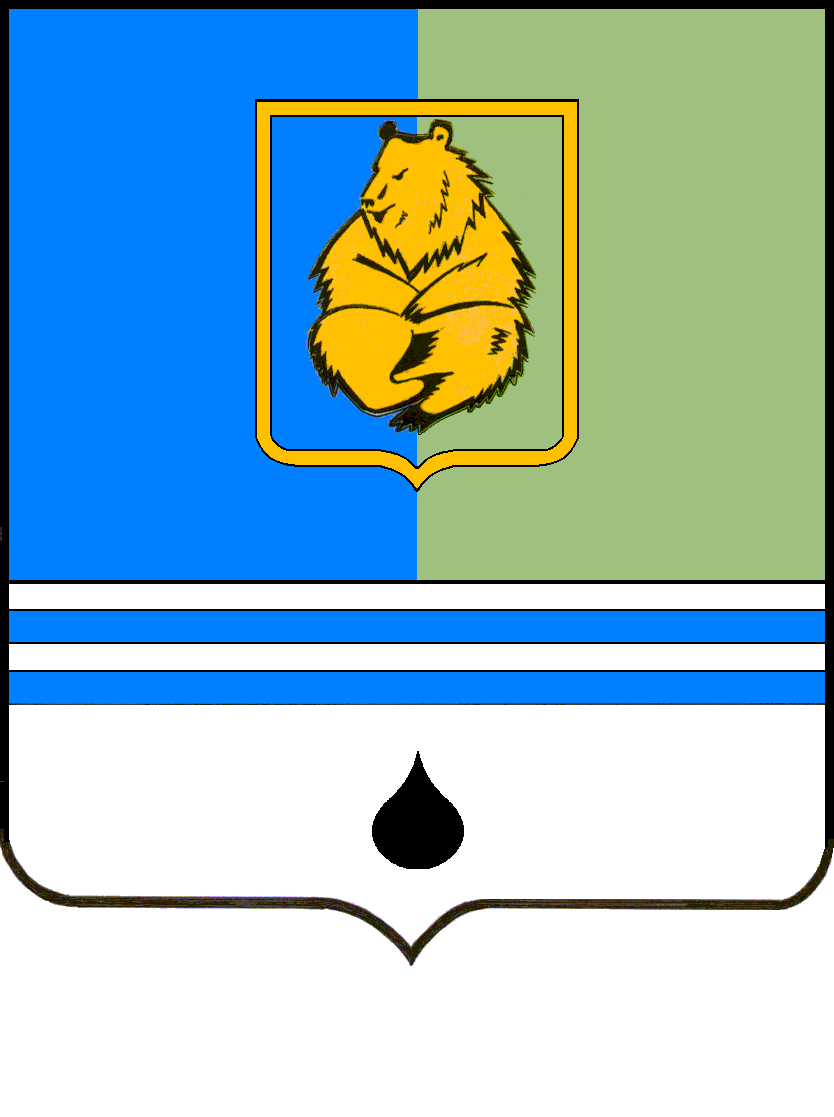 ПОСТАНОВЛЕНИЕАДМИНИСТРАЦИИ ГОРОДА КОГАЛЫМАХанты-Мансийского автономного округа - ЮгрыПОСТАНОВЛЕНИЕАДМИНИСТРАЦИИ ГОРОДА КОГАЛЫМАХанты-Мансийского автономного округа - ЮгрыПОСТАНОВЛЕНИЕАДМИНИСТРАЦИИ ГОРОДА КОГАЛЫМАХанты-Мансийского автономного округа - ЮгрыПОСТАНОВЛЕНИЕАДМИНИСТРАЦИИ ГОРОДА КОГАЛЫМАХанты-Мансийского автономного округа - Югрыот [Дата документа]от [Дата документа]№ [Номер документа]№ [Номер документа]от [Дата документа] № [Номер документа]от [Дата документа] № [Номер документа]№ п/пНаименование резервовОтветственный за создание и содержание1.Финансовые средстваКомитет финансов Администрации города Когалыма (М.Г.Рыбачок)2.Медицинское имущество и медикаментыБУ ХМАО-Югры «Когалымская городская больница» (И.И.Заманов)3.Материальные ресурсы:3.- средства для ликвидации аварий на коммунально-энергетических сетях, ГСМУКСиЖКК города Когалыма (И.Р.Кадыров)3.- строительные материалыУКСиЖКК города Когалыма (И.Р.Кадыров)3.- средства связи, индивидуальной защитыОтдел по делам гражданской обороны и чрезвычайным ситуациям Администрации города Когалыма (С.А.Ларионов)4ПродовольствиеОтдел по делам гражданской обороны и чрезвычайным ситуациям Администрации города Когалыма (С.А.Ларионов)от [Дата документа] № [Номер документа]№
п/пНаименованиеНаименованиеЕд. изм.Кол-воI Лекарственные препаратыI Лекарственные препаратыI Лекарственные препаратыI Лекарственные препаратыI Лекарственные препаратыЛекарственная формаМеждународное непатентованное наименованиеПротивошоковые средства1Раствор для  инъекций  0,1% 1мл N 10Эпенифринуп.202Концентрат для приготовления раствора для инфузий 4% - 5,0 N 10Допаминуп.24Раствор для внутримышечного и внутривенного введения  40 мг 2 мл N 10Фуросемидуп.205Раствор для внутримышечного и внутривенного введения  5% - 1,0 N 10Азаметония бромидуп.26Раствор для инъекций 1% - 1,0 N 10Фенилэфринуп.27Раствор для внутривенного введения 2,4% - 5,0 N 10Аминофиллинуп.158Раствор для внутримышечного и внутривенного введения  0,25% - 5,0 N 5Дроперидолуп.109Раствор для наружного применения и ингаляций  40 млАммиакуп.25Гормоны10Раствор для внутривенного и внутримышечного введения 0,025% - 1,0 N 3Преднизолонуп.1611Раствор для инъекций  0,004% N 25Дексаметазонуп.2Анестетики и анальгетики12Раствор для инъекций 10% - 2,0 N 10Лидокаинуп.1013Раствор для инъекций 0,5% - 5,0 N 10Прокаинуп.5014Раствор для внутривенных и внутримышечных введений    50% - 2,0 N 10Метамизол натрийуп.50Антигистаминные препараты15Раствор для внутривенных и внутримышечных введений 1% - 1,0 N 10Дифенгидрамин уп.25Противомикробные средства16Порошок для приготовления раствора для внутривенного и внутримышечного введения 0,5 (или аналог группы пенициллинов)Ампициллин+Оксациллинфл.50017Раствор для внутривенного и внутримышечного введения  40 мг/мл 2 мл N 10Гентамицинуп.5018 Лиофилизат для приготовления раствора для инфузий     0,1 N 10Доксицинлинуп.1519Порошок для приготовления раствора  для внутривенного и внутримышечного введения 1,0 (или аналог группы цефалоспоринов)Цефазолинфл.50020Раствор для наружного введения 1% - 10,0Бриллиантовый зеленыйфл.5021Раствор для наружного применения 5% спиртовой р-р 10,0Йод [+Калия йодид+Этанол]фл.5022Раствор для местного и наружного применения 3% - 40,0Водорода пероксидфл.20023Аэрозоль для наружного применения 80,0Бензокаин + Борная кислота + Облепихи масло + Хлорамфениколуп.1024Мазь для наружного применения 40,0Хлорамфеникол+Диоксометилтетрагидропиримидинуп.1025Глазные  капли  20% - 1,5 мл N 2Сульфацетамидуп.30Антидоты и адсорбенты26Раствор для внутривенного введения  30% - 10,0 N 10Натрия тиосульфатуп.527Раствор для внутримышечного и подкожного введения 5% - 5,0 N 10Димеркаптопропансульфонат натрияуп.128 Таблетки  0,25 N 10Уголь активированныйуп.200Плазмозамещающие растворы29Раствор для инфузий 10% 100,0Альбуминфл.5030Раствор для инфузий  500 млЖелатинфл.5031Раствор для инфузий  5% - 100,0Аминокапроновая кислотафл.2532Раствор для инфузий 400,0Натрия ацетат + Натрия хлоридфл.15033Раствор для инфузий 400,0Натрия ацетат + Натрия хлорид + Калия хлоридфл.15034Раствор для инфузий 0,9% - 250,0Натрия хлоридфл.24035Раствор для инфузий 5% - 500,0Декстрозафл.25036Концентрат для приготовления раствора для инфузий 4% - 10,0 N 10Калия хлоридуп.1037Раствор для внутривенного введения 10% - 10,0 N 10Кальция хлоридуп.5Спазмолитики38Раствор для инъекций  2,0 N 25Дротаверинуп.239Раствор для внутривенного  и внутримышечного введения 5мг/мл  2,0 N 10Метоклопрамидуп.240Таблетки подъязычные 0,00005 N 20Нитроглицеринуп.5Средства, влияющие на систему свертывания крови41Раствор для инъекций  125мг/мл 2,0 №10Этамзилатамп.2042Раствор для внутримышечного введения  1,0 N 10Менадиона натрия бисульфитуп.243Раствор для внутривенного и подкожного введения 5000 ЕД/мл 5 млГепарин натрияфл.20Дезинфицирующие средстваДезинфицирующие средства44Раствор для дезинфекции помещений и оборудованияРаствор для дезинфекции помещений и оборудованиялитр10045Раствор для дезинфекции инструментария и медицинского оборудованияРаствор для дезинфекции инструментария и медицинского оборудованиялитр10046Хлорсепт (Жавелион или аналог хлорсодержащий) 1 кгХлорсепт (Жавелион или аналог хлорсодержащий) 1 кгуп.1Медицинские изделия и перевязочные средстваМедицинские изделия и перевязочные средства47Жгут кровоостанавливающийЖгут кровоостанавливающийшт.1048Зонд желудочный стер. N 25Зонд желудочный стер. N 25уп.149Катетер уретральныйКатетер уретральныйшт.1050Катетеры для периферических венКатетеры для периферических веншт.3051Перчатки смотровые нестерильныеПерчатки смотровые нестерильныепар20052Перчатки хирургические стерильныеПерчатки хирургические стерильныепар15053Система для переливания крови и растворовСистема для переливания крови и растворовуп.100054Шприцы одноразовые стерильные 2,0Шприцы одноразовые стерильные 2,0шт.100055Шприцы одноразовые стерильные 5,0Шприцы одноразовые стерильные 5,0шт.300056Шприцы одноразовые стерильные 10,0Шприцы одноразовые стерильные 10,0шт.10057Шприцы одноразовые стерильные 20,0Шприцы одноразовые стерильные 20,0шт.100058Шприц типа "Жане" одноразовыйШприц типа "Жане" одноразовыйшт.5Перевязочные средстваПеревязочные средства59Бинты нестерильные 14 x 7Бинты нестерильные 14 x 7шт.30060Бинты стерильные 5 x 10Бинты стерильные 5 x 10шт.30061Бинты стерильные 7 x 14Бинты стерильные 7 x 14шт.30062Салфетки антимикробные стерильные с пропиткой дезсредствамиСалфетки антимикробные стерильные с пропиткой дезсредствамишт.20063Вата хирургическая 250,0Вата хирургическая 250,0уп.3064Марля отбеленнаяМарля отбеленнаяметр300065Салфетка марлевая стерильная 16 x 14Салфетка марлевая стерильная 16 x 14уп.30066Бинт гипсовый 3 x 15Бинт гипсовый 3 x 15уп.35067Лейкопластырь 3 x 300 (2,15 см х9,1)Лейкопластырь 3 x 300 (2,15 см х9,1)уп.25Бельё медицинское одноразовоеБельё медицинское одноразовое68Простыня операционная одноразовая 140 x 110Простыня операционная одноразовая 140 x 110шт.10069Простыня операционная одноразовая 140 x 70Простыня операционная одноразовая 140 x 70шт.10070Комплекты противоэпидемические одноразовыеКомплекты противоэпидемические одноразовыешт.1071Маски медицинские одноразовыеМаски медицинские одноразовыешт.10072Халат (костюм) хирургический одноразовыйХалат (костюм) хирургический одноразовыйшт.20II Медицинские материалы и другие малоценные быстроизнашивающиеся медицинские предметыII Медицинские материалы и другие малоценные быстроизнашивающиеся медицинские предметыII Медицинские материалы и другие малоценные быстроизнашивающиеся медицинские предметыII Медицинские материалы и другие малоценные быстроизнашивающиеся медицинские предметыII Медицинские материалы и другие малоценные быстроизнашивающиеся медицинские предметы1Матрас вакуумный иммобилизирующий облегающийМатрас вакуумный иммобилизирующий облегающийшт.32Матрас вакуумный иммобилизирующий облегающий дет. "Кокон"Матрас вакуумный иммобилизирующий облегающий дет. "Кокон"шт.33Аспиратор (отсасыватель) с ножным приводом портативныйАспиратор (отсасыватель) с ножным приводом портативныйшт.24Набор изделий скорой медицинской помощи акушерский (сумка)Набор изделий скорой медицинской помощи акушерский (сумка)шт.15Набор изделий скорой медицинской помощи травматологическийНабор изделий скорой медицинской помощи травматологическийшт.26Мешок анатомический на замкеМешок анатомический на замкешт.107Шины транспортные складные для верхних и нижних конечностейШины транспортные складные для верхних и нижних конечностейкомпл.38Щит-носилки для иммобилизации и транспортировкиЩит-носилки для иммобилизации и транспортировкишт.59Носилки плащевыеНосилки плащевыешт.510Комплект для работы в очагах особо опасных инфекций облегченныйКомплект для работы в очагах особо опасных инфекций облегченныйшт.511Интубационные трубки одноразовые эндотрахеальные (7,5 мм, 8,8 мм)Интубационные трубки одноразовые эндотрахеальные (7,5 мм, 8,8 мм)шт.512Хирургический набор для первичной хирургической обработкиХирургический набор для первичной хирургической обработкишт.1513Набор для коникотомии одноразовый (детский, взрослый)Набор для коникотомии одноразовый (детский, взрослый)шт.214Грелки полихимические (или резиновые) для согревания пациентовГрелки полихимические (или резиновые) для согревания пациентовшт.1215Мешки спальные (или одеяла) для согревания пострадавшихМешки спальные (или одеяла) для согревания пострадавшихшт.516Пакеты полиэтиленовые для сбора фрагментов телПакеты полиэтиленовые для сбора фрагментов телшт.1017Скальпель одноразовыйСкальпель одноразовыйшт.1018Комплект дегазационный ДК-4Комплект дегазационный ДК-4шт.219Газодымозащитный комплект ГДЗК одноразовыйГазодымозащитный комплект ГДЗК одноразовыйшт.2III Медицинское оборудованиеIII Медицинское оборудованиеIII Медицинское оборудованиеIII Медицинское оборудованиеIII Медицинское оборудование1Набор медицинский для инфузионной терапииНабор медицинский для инфузионной терапиишт.22Набор медицинский для скорой медицинской помощиНабор медицинский для скорой медицинской помощишт.13Набор изделий для скорой медицинской помощи педиатр.Набор изделий для скорой медицинской помощи педиатр.шт.14Набор медицинской реанимационный с аппаратом ИВЛНабор медицинской реанимационный с аппаратом ИВЛшт.25Малый операционный хирургический наборМалый операционный хирургический наборшт.1от [Дата документа] № [Номер документа]№ п/пНаименование материальных ресурсовЕд. изм.Кол-во1.  Резерв материально-технических ресурсов (запасов) для оперативного устранения неисправностей и аварий на объектах жилищно-коммунального хозяйства1.  Резерв материально-технических ресурсов (запасов) для оперативного устранения неисправностей и аварий на объектах жилищно-коммунального хозяйства1.  Резерв материально-технических ресурсов (запасов) для оперативного устранения неисправностей и аварий на объектах жилищно-коммунального хозяйства1.  Резерв материально-технических ресурсов (запасов) для оперативного устранения неисправностей и аварий на объектах жилищно-коммунального хозяйства1Труба нефтепроводная бесшовная и электросварная d-114 x 4 тн0,2802Труба стальная в пенополиуретановой теплоизоляции в полиэтиленовой гидрозащитной трубе-оболочке 2d 57 x 3,5мп1002d 76 x 3,5мп1003Электроды сварочные, ОЗС-4тн0,3254Кабель силовой на напряжение до 1 кВ (бронекабели) АВББШВ 4 x 120мп3005Радиатор "Lantek" 1 секц (биметал) (ГОСТ 31311-2005)шт633,006Набор футорок для радиатора (+заглушка, кран маевского. крепление радиатора"сабля") (ПС-25431)шт62,007Муфта п/п Ф 20х1/2(15)вн.рез. (ГОСТ 32415-2013)шт88,008Муфта п/п Ф 20х1/2(15)нар.рез. (ГОСТ 32415-2013)шт50,009Полуотвод п/п Ф 20 (ГОСТ 32415-2013)шт597,0010Отвод п/п Ф 20 (ГОСТ 32415-2013)шт459,0011Муфта п/п Ф 20 (ГОСТ 32415-2013)шт423,0012Муфта п/п Ф 25х3/4(20)вн.рез. (ГОСТ 32415-2013)шт80,0013Муфта п/п Ф 25х3/4(20)нар.рез. (ГОСТ 32415-2013)шт76,0014Полутвод п/п Ф 25 (ГОСТ 32415-2013)шт406,0015Отвод п/п Ф 25 (ГОСТ 32415-2013)шт222,0016Муфта п/п Ф 25 (ГОСТ 32415-2013)шт102,0017Труба п/п Ф 25 (армированная стекловолокном) (ГОСТ 32415-2013 )м.п.948,3018Труба п/п Ф 20 (армированная стекловолокном) (ГОСТ 32415-2013 )м.п.324,9019Труба М/П Ф 20 "Valtec" (Гост Р 53630-2009)м.п.3,0020Футорка радиаторная чугуная проходная Ф15 (ГОСТ 8960-75)шт84,0021Футорка радиаторная чугуная глухая Ф15 (ГОСТ 8960-75)шт78,0022Футорка радиаторная чугуная проходная Ф20 (ГОСТ 8960-75)шт74,0023Футорка радиаторная чугуная глухая Ф20 (ГОСТ 8960-75)шт62,0024Нипель радиаторный бимет. рад. (ГОСТ 8960-75)шт40,0025Нипель радиаторный чугун. рад. (ГОСТ 8960-75)шт26,0026Прокладка межсекционная бимет. рад. (ГОСТ 8960-75)шт88,0027Сгон Ф 1/2 (15) (ГОСТ 8969-75)шт54,0028Муфта Ф 1/2 (15) (ГОСТ 8966-75)шт66,0029Сгон Ф 3/4 (20) (ГОСТ 8969-75)шт14,0030Муфта Ф 3/4 (20) (ГОСТ 8966-75)шт42,0031Диск отрезной по металлу Ф 125х22х2.5 "Луга" (ГОСТ 21963)шт39,0032Диск отрезной по металлу Ф 230х22х2.5 "Луга" (ГОСТ 21963)шт25,0033Контрогайка Ф 1/2 (15) (ГОСТ 8966-75)шт56,0034Контрогайка Ф 3/4 (20) (ГОСТ 8966-75)шт11,002.  Резерв (запас) строительных материалов2.  Резерв (запас) строительных материалов2.  Резерв (запас) строительных материалов2.  Резерв (запас) строительных материалов1Кирпич красный М-125тыс. шт.4,552Сталь угловая 40 x 40тн23Сталь угловая 50 x 50тн24Перемычки ПБ13-1шт.105Перемычки ПБ 10-1шт.106Плиты перекрытия ПКбОх12шт.107Сваи 6 х 3шт.98Стекло оконное, 3 ммм2509Гвозди строительные 100 ммтн0,2510Гвозди отделочные 20 ммтн0,2511Блоки бетонные ФБС 9.3.6шт.512Блоки бетонные ФБС 12.4.3шт.513Цемент М-400тн5